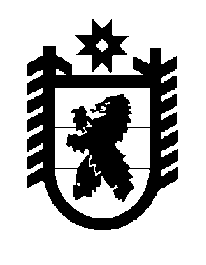 Российская Федерация Республика Карелия    ПРАВИТЕЛЬСТВО РЕСПУБЛИКИ КАРЕЛИЯПОСТАНОВЛЕНИЕот  12 февраля 2018 года № 53-Пг. Петрозаводск О разграничении имущества, находящегося в муниципальной собственности Матросского сельского поселенияВ соответствии с Законом Республики Карелия от 3 июля 2008 года                   № 1212-ЗРК «О реализации части 111 статьи 154 Федерального закона                           от 22 августа 2004 года № 122-ФЗ «О внесении изменений в законодательные акты Российской Федерации и признании утратившими силу некоторых законодательных актов Российской Федерации в связи с принятием федеральных законов «О внесении изменений и дополнений в Федеральный закон «Об общих принципах организации законодательных (представительных) и исполнительных органов государственной власти субъектов Российской Федерации» и «Об общих принципах организации местного самоуправления в Российской Федерации» Правительство Республики Карелия постановляет:1. Утвердить перечень имущества, находящегося в муниципальной собственности Матросского сельского поселения, передаваемого в муниципальную собственность Пряжинского национального муниципального района, согласно приложению.2. Право собственности на передаваемое имущество возникает у Пряжинского национального муниципального района со дня вступления в силу настоящего постановления. 
           Глава Республики Карелия                                                                А.О. ПарфенчиковПриложение к постановлению Правительства Республики Карелияот 12 февраля 2018 года № 53-ППереченьимущества, находящегося в муниципальной собственности Матросского сельского поселения, передаваемого в муниципальную собственность Пряжинского национального муниципального района_______________№ п/пНаименование имуществаАдресместонахождения имуществаИндивидуализирующие характеристики имущества1234Библиотечный фондпос. Матросы,Пряжинское шоссе, д. 203976 экз., балансовая стоимость 282 130,36 руб.Компьютер пос. Матросы,Пряжинское шоссе, д. 20системный блок, монитор ACER, клавиатура, мышь оптическая, балансовая стоимость 18 720,00 руб. МФУ лазерное HP LaserJet Pro принтер/копир/ сканер пос. Матросы,Пряжинское шоссе, д. 20балансовая стоимость 7080,00 руб. Вешалкапос. Матросы,Пряжинское шоссе, д. 20балансовая стоимость 1,00 руб. Витрина книжнаяпос. Матросы,Пряжинское шоссе, д. 20балансовая стоимость 1,00 руб. Жалюзи пос. Матросы,Пряжинское шоссе, д. 203 шт., балансовая стоимость 1930,50 руб.Кафедра пос. Матросы,Пряжинское шоссе, д. 20балансовая стоимость 1,00 руб.Огнетушитель ОП-4пос. Матросы,Пряжинское шоссе, д. 20балансовая стоимость 550,00 руб.Сетевой фильтр Pilot Lпос. Матросы,Пряжинское шоссе, д. 20балансовая стоимость 890,00 руб.Стеллаж пос. Матросы,Пряжинское шоссе, д. 2014 шт., балансовая стоимость 14,00 руб.1234Стол пос. Матросы,Пряжинское шоссе, д. 202 шт., балансовая стоимость 2,00 руб.Стол детскийпос. Матросы,Пряжинское шоссе, д. 20балансовая стоимость 1,00 руб.Стол однотум-бовыйпос. Матросы,Пряжинское шоссе, д. 20балансовая стоимость 1,00 руб.Стул пос. Матросы,Пряжинское шоссе, д. 2010 шт., балансовая стоимость 10,00 руб.Часы настенныепос. Матросы,Пряжинское шоссе, д. 20балансовая стоимость 1,00 руб.USB-модемпос. Матросы,Пряжинское шоссе, д. 20балансовая стоимость 800,00 руб.Источник бесперебойного питанияпос. Матросы,Пряжинское шоссе, д. 20балансовая стоимость 1400,00 руб.